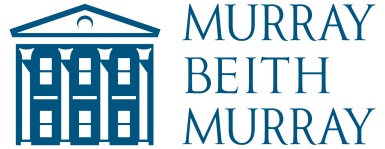 SENIOR SOLICITOR/ASSOCIATE – DISPUTE RESOLUTIONMain Duties and ResponsibilitiesDriving and managing forward the resolution of disputes, including handling cases in the Sheriff Court and Court of Session;Working independently from start to finish to provide effective legal advice to clients and fee earners on a variety of matters including general civil litigation, property litigation and employment matters; Identify and resolve any problems experienced by our clients in a professional manner;Build internal relationships to generate client referrals across the Firm; Meet or exceed individual financial targets;Prepare articles and blogs for the website and press/ professional publications;Adhere to firm processes in relation to financial policies, time recording and AML compliance;Maintain accurate records on the firms document management system.Skills, knowledge and experiencePrevious experience of working in a similar role is essential and employment law and mediation experience are both desirable; At least 5+ years PQE; Good understanding of court practice and procedures;Excellent attention to detail and the ability to deal with competing priorities and deadlines;A commercial focus in managing workload effectively and efficiently; Mindset to exceed client expectations;Excellent interpersonal skills, both written and oral is essential; Able to build professional relationships with clients and third parties;Good working knowledge of Microsoft Office applications.If you wish to apply for this role, please send your CV and Covering Letter, to include your salary expectations, via e-mail to recruitment@murraybeith.co.ukJob TitleSenior Solicitor/ Associate JobholderSalary Scale Competitive, dependent on experience Working PatternPart time (3 days per week)Reports ToPartnerJob PurposeThis is a standalone role to proactively manage a varied caseload from start to finish including property litigation, general civil litigation and employment cases.Management Responsibility forNone  